

附件1：上海市中小学教师资格考试笔试报名信息确认点一览表备注：
1、报名信息确认时间为9月11日（周日）--9月13日（周二），每天9:00-11:00， 13:00-16:00。
2、未经现场确认或现场确认结束后未按规定提交报名信息表的区级考区考生，将无法进行网上缴费，本次报名无效。报名信息确认不得跨考区确认，不得代确认，逾期不予受理。

附件2：上海市中小学教师资格考试笔试考生报名流程图 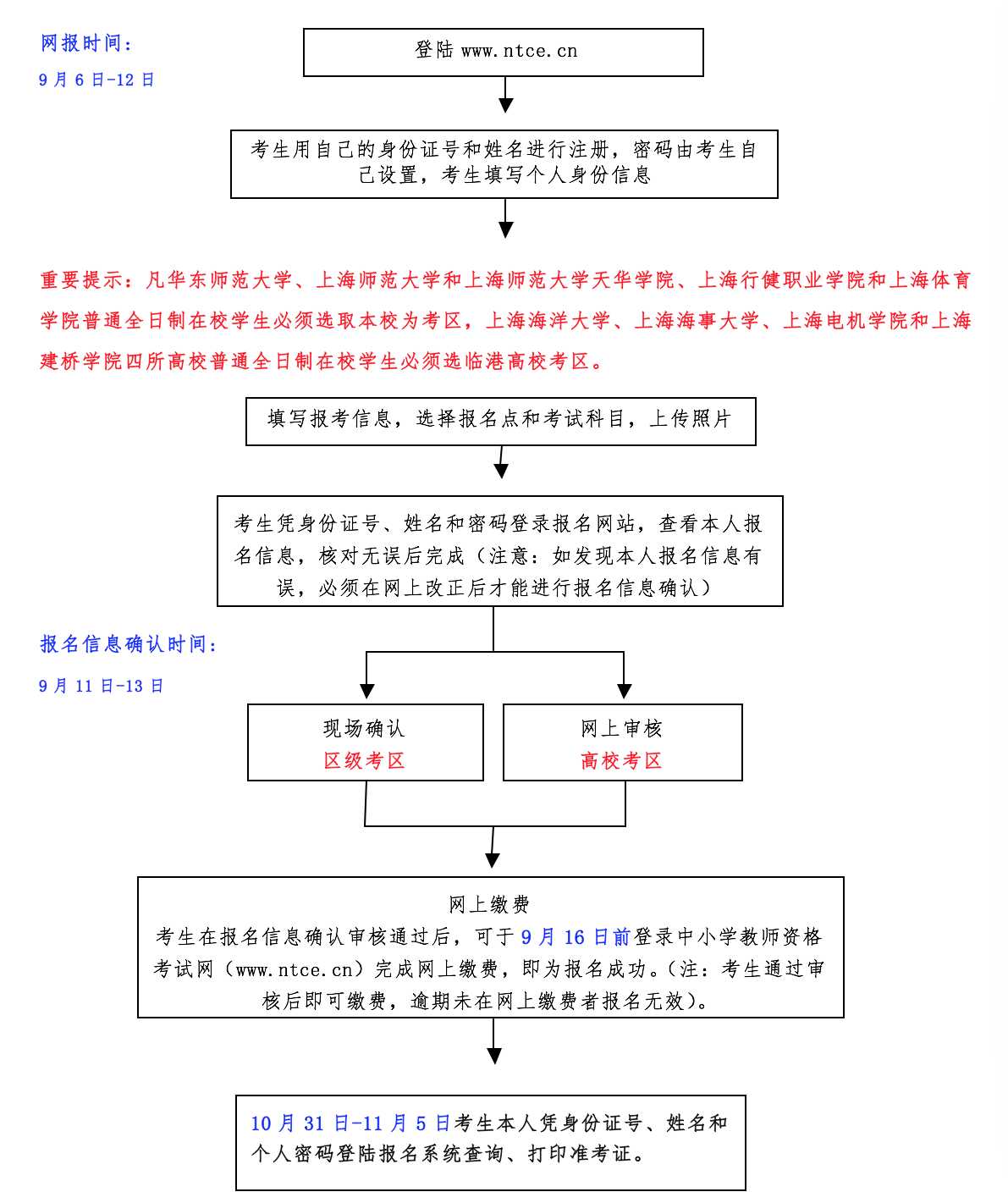 
附件3：中小学教师资格考试网上支付流程 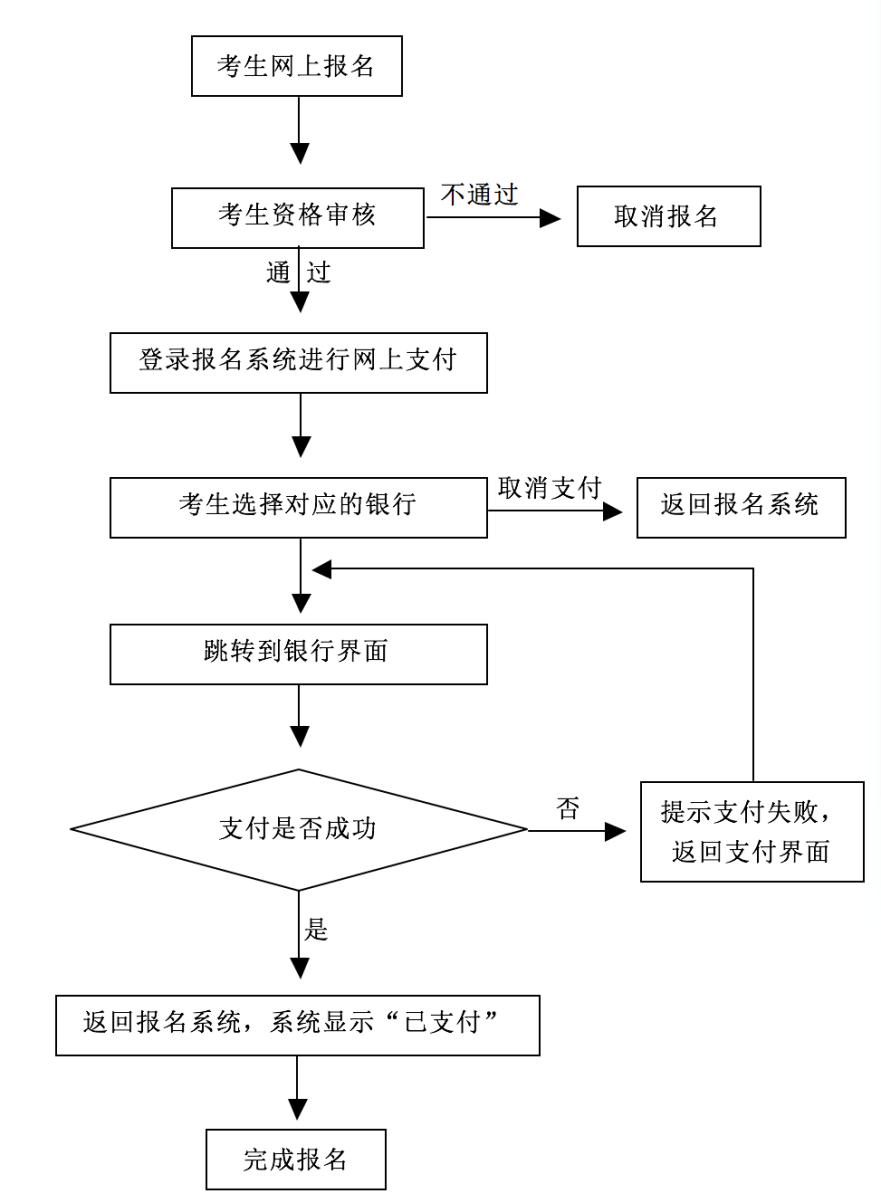 
附件4：中小学教师资格考试报名网上支付银行列表支付方式：使用首信易支付平台进行网上支付。考生需要持有首信易支付平台接受的银行卡进行网上支付。目前，首信易支付平台接受24家银行卡的网上支付业务。考生在支付过程中有任何问题可联系首信易支付平台客服。
首信易支付平台客服电话：
（010）4008182626或82652626转分机6644，6829，6576（9：00-17：30）
（010）82652963,82652961 （9：00-17：30）
（010）59321108（24小时）

附件5：上海市中小学教师资格考试笔试发票领取点一览表备注：
考生网上在线支付成功后，若需要发票可于9月19日-9月20日（每天09:00-11:00,13:00-16:00）持第二代居民身份证原件到所选考区对应的发票领取点领取发票，不得跨考区领取。

附件6：上海市中小学教师资格考试笔试咨询电话一览表

附件7：上海市中小学教师资格考试笔试成绩复核申请表（样张）
 　备注：
1、考生如对本人的考试成绩有异议，可在考试成绩公布后10个工作日内（以考生寄出邮戳为准）向上海市教育考试院提出本人亲笔签名的书面申请（申请表中所有信息缺一不可，信息不全将无法查询）。
2、表格填妥后邮寄至：上海市杨浦区民星路465号，上海市教育考试院社会考试办公室收（信封上还须标明“中小学教师资格考试笔试成绩复核”字样），邮政编码：200433，工作人员收到成绩复核申请后10个工作日予以电子邮件或电话回复成绩复核结果。
 
　　　　　　　　　　　　　　　　　　　　　 　申请人：　　　　（签名）
　　　   年   月   日